Сценарий праздника,посвященного дню знаний «1 сентября!»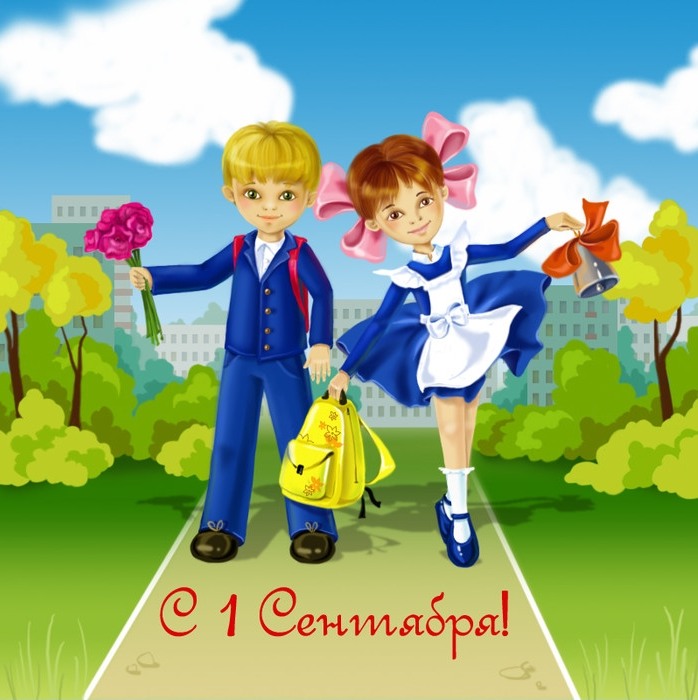 Безруких Ольга МихайловнаМКДОУ №5 «Сосенка»с. Богучаны Красноярский крайМузыкальный руководительСценарий праздника, посвященного дню знаний "1 сентября!"Под веселую музыку дети входят в зал, садятся на места.Ведущая:  Здравствуйте, взрослые! 
Здравствуйте, дети! 
Очень мы рады сегодняшней встрече! 
Учиться спешит самый разный народ. 
По Родине нашей День знаний идёт. 
Красный день в календаре! 
Праздник знаний в сентябре. 
Этот праздник всех важней, 
Этот праздник всех детей. 
Этот день у нас повсюду 
Отмечает вся страна. 
Этот день он самый лучший, 
Добрый день календаря! 
Ведущая:  Как же нас много, но мы с вами не виделись все лето, вы выросли, повзрослели, а теперь давайте вспомним, кого же как зовут. Когда я скажу: "Девочки!" - все девочки хором закричат свои имена, а когда я скажу: "Мальчики!" - все мальчики хором закричат свои имена. 
Ведущая: 
Я поздравляем вас всех с праздником и хочу, чтобы он понравился и запомнился всем вам. Этот день открывает учебный год. Пусть он будет для вас увлекательным, интересным и принесёт вам новые знания, открытия и новых друзей.  И сегодня в этот замечательный день ребята подготовили стихи. Звучит музыка - выходят дети с игрушками в руках. 
1.Пролетело лето, как большая птица. 
Вот уже и осень в двери к нам стучится. 

2.Очень долго ждали все мы сентября, 
В садик торопиться снова нам пора. 

3. Будем все науки здесь мы изучать, 
Играть и веселиться, петь и танцевать. 

4. И листок осенний кружится, порхая, 
Знает, что в День знаний осень наступает 

5. В первый класс нам рановато. 
Но растем мы, как маслята 
Нам лениться не годится, 
Мы научимся учиться. 

Ведущая: Конечно, чтоб ученым стать, 
Условье нужно выполнять: 
Быть аккуратным и внимательным, 
Трудолюбивым и старательным.  Еще раз всех с праздником, с новым учебным годом!В зал вбегает клоун Тимошка.Клоун: Новый год, ура, ура!!! (осматривается) А где же елка, где подарки, где Дед Мороз???Ведущая: Кто это к нам пожаловал?Клоун: Я - веселый клоун Тимошка, всегда со мной моя гармошка. (наигрывает) Здравствуйте!!!!Ведущая: Здравствуй, Тимошка! Хорошо, что ты пришел к нам на праздник. Сегодня начался новый учебный год.Клоун:  Вот я и говорю про новый год. Где же он?Ведущая: Сегодня не елки зажигаются, не дед Мороз идет. Сегодня начинает новый учебный год.Клоун: Учебный?Ведущая: Все ребята идут в школу, а у нас в детском саду тоже начинаются занятия.Клоун: Не хочу учиться, не хочу заниматься, не хочу рано вставать, а хочу петь и играть.Ведущая: Не хнычь, не будь Нехочухой, лучше бери пример с ребят, будь таким же приветливым и веселым. Оставайся у нас в гостях, поиграй с нами, спой веселые песни и тогда к тебе вернется хорошее настроение.Клоун: Хорошее настроение - это просто замечательно!!! Раз - два - три -четыре - пять, приглашаю всех играть.Игра - разминкаВсе ребята руки вверх подняли, а теперь все дружно завизжали,
В ладоши захлопали и ногами затопали.
Вместе дружно засвистели (свистит в свисток)
На ковер скорее сели, весело замяукали и дружно все похрюкали!
Как одна семья -крикнем все друг другу -"Я"! А теперь встаем на веселую зарядку. Ребята старшей и подготовительной группы вставайте врассыпную а малыши  около своих мест смотрите и повторяйтеВеселая зарядкаКлоун: Как у вас здорово! Садитесь ребята на стульчики. Ребята, а вы любите сказки? Я загадки загадаю и узнаю, как вы знаете и любите сказки.Загадки путаницы про сказочных героевОн пиявок добывал,
Карабасу продавал,
Весь пропах болотной тиной,
Его звали... (Буратино - Дуремар.)

В Простоквашино он жил
И с Матроскиным дружил.
Простоват он был немножко,
Звали песика... (Тотошка - Шарик.)

Он гулял по лесу смело,
Но лиса героя съела.
На прощанье спел бедняжка.
Его звали... (Чебурашка - Колобок.)И красива, и мила,
Только очень уж мала!
Стройная фигурочка,
А зовут... (Снегурочка - Дюймовочка.)

Жил в бутылке сотни лет,
Наконец, увидел свет,
Бородою он оброс,
Этот добрый... (Дед Мороз - Старик Хоттабыч.) Бедных кукол бьет и мучит,
Ищет он волшебный ключик.
У него ужасный вид,
Это доктор... (Айболит - Карабас.)

Много дней он был в пути,
Чтоб жену свою найти,
А помог ему клубок,
Его звали... (Колобок - Иван-Царевич.)

Все узнает, подглядит,
Всем мешает и вредит.
Ей лишь крыска дорога,
А зовут ее... (Яга - Шапокляк.)Потерял он как-то хвостик,
Но его вернули гости.
Он ворчлив, как старичок
Этот грустный... (Пятачок - Ослик Иа.)

Он большой шалун и комик, у него на крыше домик.
Хвастунишка и зазнайка,
А зовут его... (Незнайка - Карлсон.)Ведущая: В этом учебном году вы прочитаете еще много интересных и добрых сказок.Клоун: Засиделась, детвора, ждет вас новая игра.Ведущая: Тимошка, я предлагаю поиграть в игру "Собери портфель". Знаете ли вы, дети, что должно лежать в портфеле ученика? (рассматривание предметов на столе)Аттракцион "Собери портфель"(дети  подготовительной группы)Ведущая: Что брать в школу вы знаете, а какие предметы вы будете проходить в школе?Дети: (отвечают)Клоун: Математика - а что это такое? (дети объясняют)Ведущая: Поиграем в игру "Веселый счет"Танец-игра «Веселый счет» ( играют все группы кроме малышей по очереди) Звучит задорная музыка дети танцуют, как только она прервется и ведущий назовет цифру 2 дети должны собраться в кружок по двое, цифра 3 по трое,/ 4. 5 в зависимости от количества детей/ кому не хватит пары, тот выбывает из игры  (Тимошка тоже учувствует)Клоун: Мне уже, ребята, хочется пойти в школу, чтобы получше познакомиться с цифрами и научиться считать. А сейчас мой любимый предмет -это рисование. Я очень люблю рисовать.Ведущая: Тогда специально для тебя - разноцветная игра. Отвечайте, какого цвета то, о чем я вам рассказываю.Разноцветная игра. (клоун отвечает невпопад)Апельсин я ем проворно, этот цитрус... (черный...) (оранжевый)
Откушу томат любой, он по цвету ...голубой (красный)
А лимон возьму я спелый, он по цвету ...белый (желтый)
Дуб в наряд оделся зимний, не зеленый он, а ...синий (белый)
А цыпленок, а цыпленок...фиолетовый с пеленок (желтый)
Волк сидит в кустах ужасный, хвост торчит средь веток…красный (серый)
Рядом елочка растет, цветом желтая весь год (зеленая)
А лисица, а лисица, серой шубкою гордится (рыжая)Ведущая: Ну, что Тимошка, хорошо ты знаешь цвета?Клоун: Придется поучиться. Может быть мы лучше отдохнем и песню весело споем?Песня…….Клоун: Весело вы поете, как бы еще с вами поиграть, что еще вам пожелать?Игра "Желалки"Вы друг другу помогайте, на вопросы отвечайте.
Только "Да" и только "Нет" дружно дайте мне ответ:
если "Нет" вы говорите, то ногами постучите,
если говорите "Да", в ладоши хлопайте тогда. 
В садик ходит старый дед. Это правда, дети? ... ("Нет!" - дети стучат ногами)
Внучку водит он туда? Отвечайте дружно ... ("Да!" - хлопают в ладоши)
День рожденья - день веселый? ... (Да)
Ждут вас игры и приколы? ...(Да)
С юмором у вас в порядке? ...(Да)
Сегодня делали зарядку? ...(Да)
Всех вас с праздником поздравим? ... (Да)
Или к бабушке отправим? ... (Нет)
Вам подарим шоколадку? ... (Да)
Поцелуем сладко-сладко? ... (Да)
С праздником всех поздравляю! И, конечно пожелаю:
вырастать всем больше ... (Да)
Непременно быть потолще! ... (Нет)
Быть здоровыми, умными, сильными! ... (Да)
И крикливыми, и драчливыми... (Нет)
Чтоб родители любили! ... (Да)
Ремешком чтоб чаще били! ... (Нет)
Чтоб мороженным кормили! ... (Да)
Может, хватит отвечать? Будем танец танцевать? ... (Да)Танцы "4 шага"(старшие), "Мои ручки хороши",(малыши) Клоун: Ребята, какое у меня замечательное настроение, ну просто отличное. С таким настроением можно и начинать заниматься, изучать разные предметы. С праздником вас!!! С учебным годом. Сегодня я предлагаю вам посмотреть мультфильм "Как Чебурашка пошел в школу?"Просмотр мультфильма "Чебурашка идет в школу"Ведущий: Вот и закончился наш праздник. А впереди у нас целый год удивительных открытий в мире знаний.Звучит музыка, дети выходят из зала.